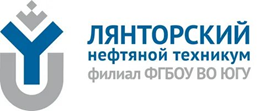 Категория: Оформление выставок.Отрасль (тематика): Литература и язык. Знаменательные даты. Праздники. «Вечно ваш Гоголь...»1 апреля исполнилось 215 лет со дня рождения Н. В. Гоголя (1809-1852).Гоголь, безусловно, один из писателей-классиков. А их произведения проходят длительную проверку временем. Несмотря на 215 лет со дня рождения писателя, его сочинения как привлекали внимание читателей в XIX веке, когда он еще был жив, так и заставляют многих задуматься сейчас. И каждое поколение находит в гоголевских текстах что-то свое - неслучайно делают массу инсценировок и постановок по сочинениям, часто перенося время действия в наши дни. Все это говорит об актуальности его произведений.В библиотеке представлена книжная выставка «Вечно ваш Гоголь...», знакомящая с жизнью и творчеством писателя.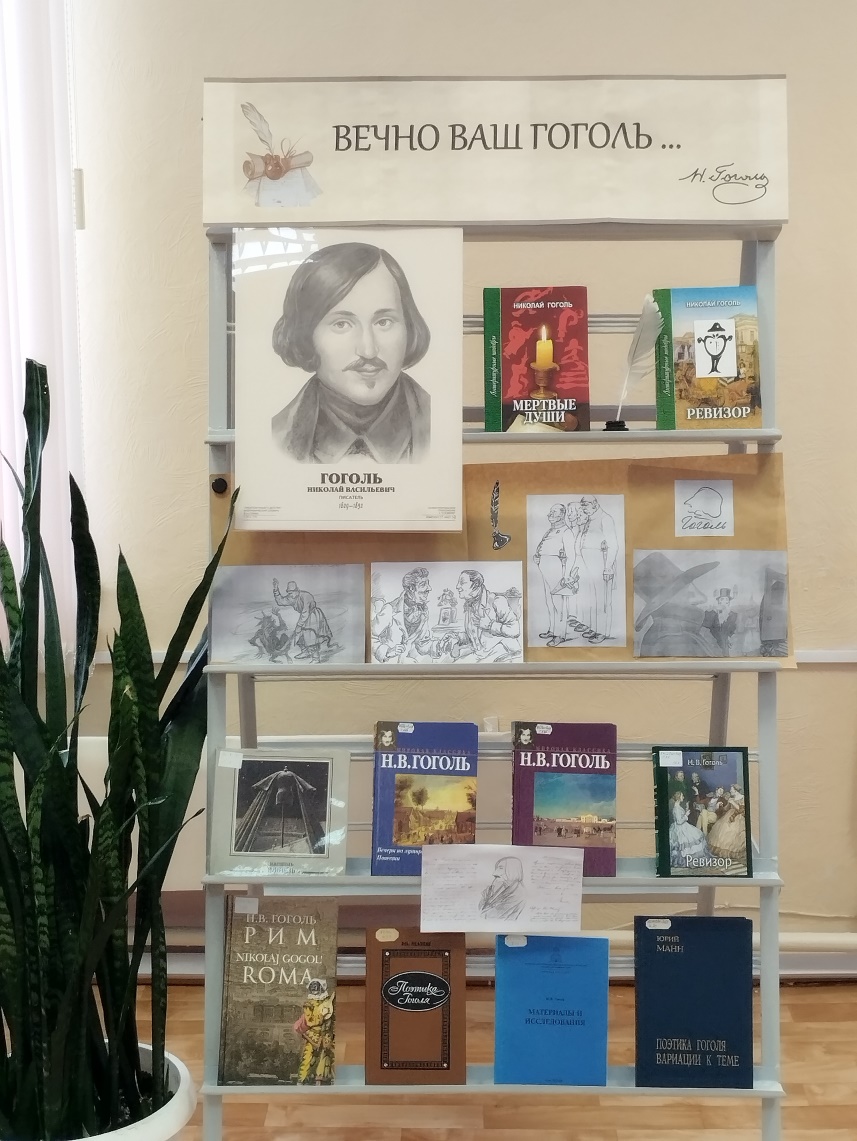 